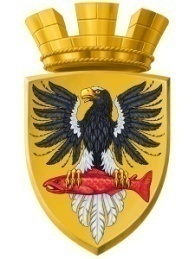 Р О С С И Й С К А Я  Ф Е Д Е Р А Ц И ЯКАМЧАТСКИЙ КРАЙП О С Т А Н О В Л Е Н И ЕАДМИНИСТРАЦИИ ЕЛИЗОВСКОГО ГОРОДСКОГО ПОСЕЛЕНИЯот  24.04.2017 года                                                                                                № 391-п         г.ЕлизовоОб аннулировании адреса земельному участку с кадастровым номером 41:05:0101008:475 и зданию жилого дома с кадастровым номером 41:05:0101008:3197 и о присвоении нового адреса земельному участку с кадастровым номером 41:05:0101008:475 и зданию жилого дома с кадастровым номером 41:05:0101008:3197	Руководствуясь статьей 14 Федерального закона от 06.10.2003 № 131-ФЗ «Об общих принципах организации местного самоуправления в Российской Федерации», Уставом Елизовского городского поселения, согласно Правилам присвоения, изменения и аннулирования адресов, утвержденным постановлением Правительства Российской Федерации от 19.11.2014 № 1221, на основании заявления Аникаева Е.В., принимая во внимание: выписку из единого государственного реестра прав на недвижимое имущество и сделок с ним, удостоверяющую проведенную государственную регистрацию прав собственности на индивидуальный жилой дом от 08.11.2016                                    № 41-41/001-41/002/002/2016-7209/1; договор уступки прав (цессии)                           от 03.07.2013, дата регистрации 16.07.2013, № 41-41-02/009/2013-280ПОСТАНОВЛЯЮ:Аннулировать адрес земельному участку с кадастровым номером 41:05:0101008:475: Российская Федерация, Камчатский край, Елизовский район, г.Елизово, ул. Завойко. Аннулировать адрес зданию жилого дома с кадастровым номером 41:05:0101008:3197: Камчатский край, Елизовский район, г.Елизово, ул. Завойко.Присвоить новый адрес земельному участку с кадастровым номером 41:05:0101008:475: Россия, Камчатский край, Елизовский муниципальный район, Елизовское городское поселение, Елизово г., Излучина пр-д, 29.Присвоить новый адрес зданию жилого дома с кадастровым номером 41:05:0101008:3197: Россия, Камчатский край, Елизовский муниципальный район, Елизовское городское поселение, Елизово г., Излучина пр-д, д.29.5. Направить настоящее постановление в Федеральную информационную адресную систему для внесения сведений установленных данным постановлением.6. Управлению делами администрации Елизовского городского поселения опубликовать (обнародовать) настоящее постановление в средствах массовой информации и разместить в информационно – телекоммуникационной сети «Интернет» на официальном сайте администрации Елизовского городского поселения. 7. Аникаеву Е.В. обратиться в Управление Федеральной службы государственной регистрации, кадастра и картографии по Камчатскому краю для внесения изменений уникальных характеристик объекта недвижимого имущества.8. Контроль за исполнением настоящего постановления возложить на руководителя Управления архитектуры и градостроительства администрации Елизовского городского поселения.Глава администрации Елизовского городского поселения                                                    Д.Б. Щипицын